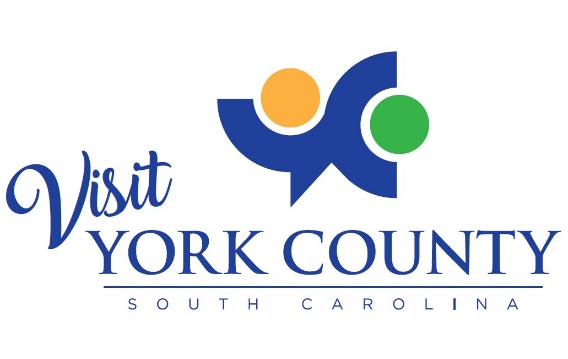   ROCK HILL/YORK COUNTY CONVENTION AND VISITORS BUREAUBOARD OF COMMISSIONERS’ MEETINGZoom  |  Wednesday, May 27, 2020  |  8:00 a.m.CALL TO ORDER		Laurie HelmsAPPROVAL OF MINUTES		BoardTREASURER’S REPORT		Denise CubbedgeCEO REPORT								Billy DunlapOUR COVID-19 RESPONSE						Brianna FrancisOTHER / NEW BUSINESSPartnership with City of Rock Hill				Billy DunlapUpdate on 2020-2021 budget					Billy DunlapUpdate to bank signature cards					Rebekah ArdisCOMMISSIONER COMMENTSADJOURNMENT						      		Laurie HelmsNOTES:__________________________________________________________________________________________________________________________________________________________________________________________________________________________________________________________________________________________________________________________________________________________________________________________________NEXT VISIT YORK COUNTY BOARD OF COMMISSIONERS’ MEETINGWednesday, June 24 | 8:00am